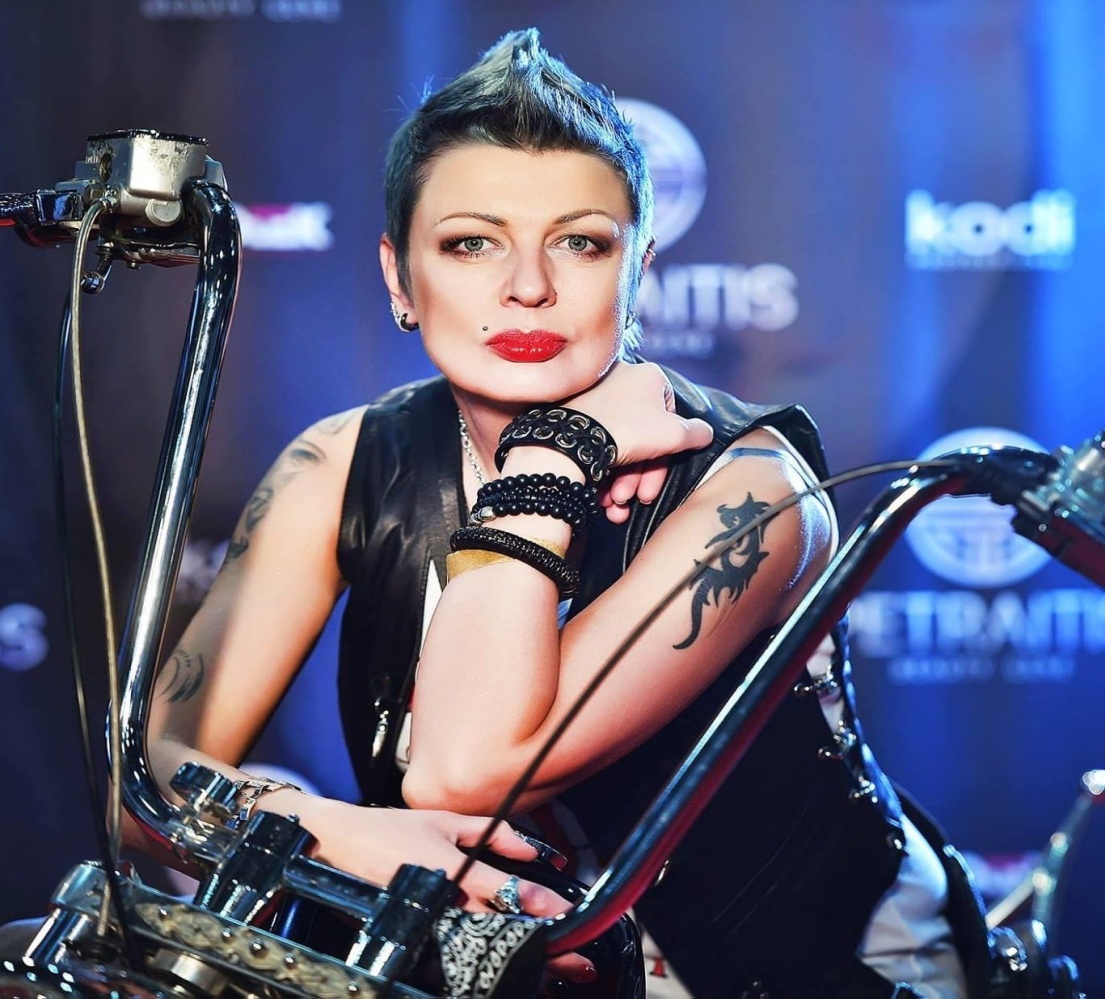 Nataly HuntB – kategooria sõiduõpetajaA, B kategooria load alates 1997 a.Telefon +372 503 7749e-mail: hotrod777@hot.eeTöötan autokoolis alates 2016 a.Täiendkoolitus liiklusõpetaja erialal2016 a. TTK Mootorsõidukijuhi õpetaja koolitustunnistus (TTKK)2018 a. Libedasõidu riskivältimine õpetajaloolitus Tallinna Tehnikakõrgkoolis